ПРОЕКТ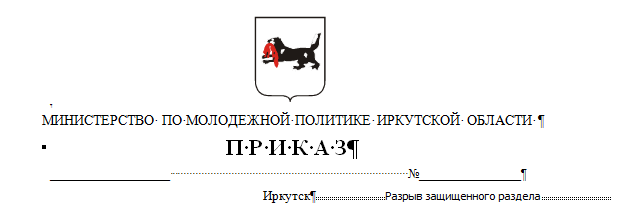 Об утверждении Положения о порядке формирования и ведения областного банка данных талантливой молодежи Иркутской областиВ целях реализации государственной молодежной политики в сфере поддержки и поощрения талантливой молодежи Иркутской области, в соответствии с пунктом 1 приложения 2 к ведомственной целевой программе «Выявление, поддержка и обеспечение самореализации талантливой и социально активной молодежи» на 2016 - 2020 годы, утвержденной приказом министерства по молодежной политике Иркутской области 
от 9 июня 2016 года № 4-мпр, государственной программы «Молодежная политика» на 2014-2020 годы, утвержденной постановлением Правительства Иркутской области от 24 октября 2013 года № 447-пп, Федеральным законом 
от 27 июля 2006 года № 152-ФЗ «О персональных данных», Положением о министерстве по молодежной политике Иркутской области, утвержденным постановлением Правительства Иркутской области от 16 марта 2016 года 
№ 131-пп, руководствуясь статьей 21 Устава Иркутской области, П Р И К А З Ы В А Ю:1. Утвердить прилагаемое Положение о порядке формирования и ведения областного банка данных талантливой молодежи Иркутской области.2. Настоящий приказ вступает в силу через 10 календарных дней после его официального опубликования. ПРОЕКТУТВЕРЖДЕНОприказом министерства по молодежной политике Иркутской области                                                                       от «___» ________ 2017 г. № ____ПОЛОЖЕНИЕ О ПОРЯДКЕ ФОРМИРОВАНИЯ И ВЕДЕНИЯ ОБЛАСТНОГО БАНКА ДАННЫХ ТАЛАНТЛИВОЙ МОЛОДЕЖИ ИРКУТСКОЙ ОБЛАСТИГлава 1.  ОБЩИЕ ПОЛОЖЕНИЯДанное положение разработано в соответствии с пунктом 1 приложения 2 к ведомственной целевой программе «Выявление, поддержка и обеспечение самореализации талантливой и социально активной молодежи» на 2016 - 2020 годы, утвержденной приказом министерства по молодежной политике Иркутской области от 9 июня 2016 года № 4-мпр,  государственной программы «Молодежная политика» на 2014-2020 годы, утвержденной постановлением Правительства Иркутской области от 24 октября 2013 года № 447-пп, Федеральным законом от 27 июля 2006 года № 152-ФЗ 
«О персональных данных» (далее - Закон о персональных данных), Федеральным законом от 27 июля 2006 года № 149-ФЗ «Об информации, информационных технологиях и о защите информации». Настоящее Положение определяет порядок формирования и ведения областного банка данных талантливой молодежи Иркутской области (далее – областной банк данных) министерством по молодежной политике Иркутской области (далее – министерство).Формирование и ведение областного банка данных осуществляется министерством в электронном виде, с соблюдением требований, установленных Законом о персональных данных.Областной банк данных представляет собой информационную систему, содержащую информацию о молодых гражданах (гражданах в возрасте от 14 до 30 лет), проживающих на территории Иркутской области и принимающих участие в мероприятиях в сфере молодежной политики.Областной банк данных создается в целях реализации государственной молодежной политики в сфере поддержки и поощрения талантливой молодежи Иркутской области, по результатам участия в мероприятиях в сфере молодежной политики. Областной банк данных включает в себя:1)	данные молодых граждан, принимающих участие в мероприятиях, проводимых министерством;2)	данные банка данных талантливой молодежи муниципальных образований Иркутской области (далее - муниципальный банк данных);3)	данные молодых граждан, направленные для включения в областной банк данных по решению администрации муниципального образования Иркутской области.Задачи формирования областного банка данных:1)	поддержка талантливой молодежи Иркутской области;2)	информирование талантливой молодежи Иркутской области о мероприятиях, проводимых в сфере молодежной политики. Глава 2. ПОРЯДОК ФОРМИРОВАНИЯ И ВЕДЕНИЯ ОБЛАСТНОГО БАНКА ДАННЫХФормирование и ведение областного банка данных осуществляет государственный гражданский служащий министерства (далее - специалист министерства). Формирование и ведение областного банка данных включает в себя следующие процедуры:включение сведений о молодых людях в областной банк данных;внесение изменений в сведения о молодых людях, включенных в областной банк данных;исключение сведений о молодых людях из областного банка данных.Внесение сведений о молодых людях осуществляется специалистом министерства не реже 1 раза в квартал. В областной банк данных включается следующая информация:1) дата включения в областной банк данных;2) муниципальное образование Иркутской области;3) персональные данные о молодых людях, в том числе:фамилия, имя и отчество (при наличии);дата рождения;адрес регистрации и фактического проживания;место работы (учебы);контактные данные (телефон, e-mail, другие способы связи);4) сведения об участии в мероприятиях сферы молодежной политики по направлениям:социально-значимая и общественная деятельность;научно-техническое творчество и учебно-исследовательская деятельность;профессиональное мастерство;художественное творчество;любительский спорт.Органы по делам молодежи администраций муниципальных образований Иркутской области могут вести муниципальный банк данных талантливой молодежи. Для включения сведений из муниципального банка данных в областной банк данных органу местного самоуправления необходимо направлять данные талантливой молодежи муниципальных образований Иркутской области в адрес министерства ежеквартально в срок до 15 числа следующего за отчетным кварталом по форме согласно приложению 3 к настоящему Положению.Для включения в муниципальный банк данных и областной банк данных необходимо письменное согласие молодого человека (для лиц в возрасте от 14 до 17 лет - Приложение 1 к настоящему положению, для лиц в возрасте от 18 до 30 лет - Приложение 2 к настоящему положению). В областной банк данных могут вноситься изменения на основании письменного заявления молодого человека, включенного в областной банк данных.Для исключения молодого человека из областного банка данных до достижения им возраста 30 лет, молодой человек направляет письменное заявление в адрес министерства об исключении его из областного банка данных. После получения такого заявления специалист министерства исключает данные молодого человека, направившего заявление, из областного банка данных.Глава 3. ХРАНЕНИЕ И ИСПОЛЬЗОВАНИЕ СВЕДЕНИЙ, СОДЕРЖАЩИХСЯ В ОБЛАСТНОМ БАНКЕ ДАННЫХОбластной банк данных хранится и используется в соответствии с Законом о персональных данных. Информация в областном банке данных хранится до достижения молодым человеком, включенным в областной банк данных, возраста 30 лет. По достижении возраста 30 лет молодой человек, включенный в областной банк данных, автоматически из него исключается. Информация, содержащаяся в областном банке данных, используется министерством, государственными учреждениями, подведомственными министерству, для реализации задач и функций в установленных сферах деятельности.Приложение 1к Положению о порядке формирования и ведения областного банка данных талантливой молодежи Иркутской области Согласие на обработку персональных данных лиц для включения в банк данных муниципального образования Иркутской области и в областной банк данных талантливой молодежи (для лиц в возрасте от 14 до 17 лет (включительно))Я,_______________________________________________________________,(Фамилия, имя, отчество (при наличии) родителя, законного представителя)_______________________________________________________________,(адрес регистрации)______________________________________________________________________________________________________________________________,(номер основного документа, удостоверяющего личность, дата выдачи указанного документа и наименование органа, выдавшего документ)в соответствии с требованиями статьи 9 Федерального закона 
от 27 июля 2006 года № 152-ФЗ «О персональных данных», даю свое согласие ________________________________________________________                                            (наименование оператора) (далее – Оператор), имеющего регистрацию по адресу: _______________________________________, ИНН ________________, на обработку следующих персональных данных моего ребёнка (далее – персональные данные) ______________________________________________________________, связанных с включением в банк данных муниципального образования Иркутской области и в областной банк данных талантливой молодежи (далее – банк данных), необходимых для обеспечения деятельности Оператора: фамилия, имя и отчество (при наличии);дата рождения;адрес регистрации и фактического проживания;место работы (учебы);контактные данные (телефон, e-mail, другие способы связи).Целью обработки указанных персональных данных является: включение в банк данных муниципального образования Иркутской области и в областной банк данных талантливой молодежи. Я предоставляю Оператору право осуществлять все действия (операции) с персональными данными, включая сбор, систематизацию, накопление, хранение, уточнение (обновление, изменение), распространение, предоставление, использование, обезличивание, блокирование, уничтожение.Оператор вправе обрабатывать персональные данные смешанным способом (автоматизированным и неавтоматизированным) посредством внесения их в электронную базу данных, включения в списки (реестры) и отчетные формы, предусмотренные документами, регламентирующими предоставление отчетных данных (документов), а также уполномоченным органам (в том числе для осуществления проверки).Данное соглашение действует с момента подачи персональных данных.Я подтверждаю, что мне известно о праве отозвать свое согласие посредством составления соответствующего письменного документа, который может быть направлен мной в адрес Оператора по почте заказным письмом с уведомлением о вручении либо вручен лично под расписку представителю Оператора.Подтверждаю, что права и обязанности в области защиты персональных данных мне разъяснены.Подпись: _________________(расшифровка подписи) Дата заполнения:  «____» __________  20___г.Приложение 2к Положению о порядке формирования и ведения областного банка данных талантливой молодежи Иркутской области Согласие на обработку персональных данных лиц для включения в банк данных муниципального образования Иркутской области и в областной банк данных талантливой молодежи (для лиц в возрасте от 18 до 30 лет)Я,_______________________________________________________________,(Фамилия, имя, отчество (при наличии))_______________________________________________________________,(адрес регистрации)______________________________________________________________________________________________________________________________,(номер основного документа, удостоверяющего личность, дата выдачи указанного документа и наименование органа, выдавшего документ)в соответствии с требованиями статьи 9 Федерального закона 
от 27 июля 2006 года № 152-ФЗ «О персональных данных», даю свое согласие ________________________________________________________                                            (наименование оператора) (далее – Оператор), имеющего регистрацию по адресу: _______________________________________, ИНН ________________,  на обработку следующих персональных моих  данных (далее – персональные данные), связанных с включением в банк данных муниципального образования Иркутской области и в областной банк данных талантливой молодежи (далее – банк данных), необходимых для обеспечения деятельности Оператора: фамилия, имя и отчество (при наличии);дата рождения;адрес регистрации и фактического проживания;место работы (учебы);контактные данные (телефон, e-mail, другие способы связи).Целью обработки указанных персональных данных является: включение в банк данных муниципального образования Иркутской области и в областной банк данных талантливой молодежи. Я предоставляю Оператору право осуществлять все действия (операции) с персональными данными, включая сбор, систематизацию, накопление, хранение, уточнение (обновление, изменение), распространение, предоставление, использование, обезличивание, блокирование, уничтожение.Оператор вправе обрабатывать персональные данные смешанным способом (автоматизированным и неавтоматизированным) посредством внесения их в электронную базу данных, включения в списки (реестры) и отчетные формы, предусмотренные документами, регламентирующими предоставление отчетных данных (документов), а также уполномоченным органам (в том числе для осуществления проверки).Данное соглашение действует с момента подачи моих персональных данных.Я подтверждаю, что мне известно о праве отозвать свое согласие посредством составления соответствующего письменного документа, который может быть направлен мной в адрес Оператора по почте заказным письмом с уведомлением о вручении либо вручен лично под расписку представителю Оператора.Подтверждаю, что права и обязанности в области защиты персональных данных мне разъяснены.Подпись: _________________(расшифровка подписи) Дата заполнения:  «____» __________  20___г.Приложение 3к Положению о порядке формирования и ведения областного банка данных талантливой молодежи Иркутской области Сведения для включения в областной банк данных талантливой молодежи Иркутской областиМинистр                                                                          А.К. ПоповЗаместитель министра по молодежной политике Иркутской области                                                                                                                        А.Ф. Ахмадулин№ п/пДата включенияМуниципальное образование /город, населенный пунктФамилияИмяОтчество (при наличии)Число, месяц рожденияГод рождения Адрес проживанияКонтактный телефонe-mailДругие способы связиМесто работы / учебы Участие в мероприятиях сферы молодежной политики по направлениям:социально-значимая и общественная деятельность;научно-техническое творчество и учебно-исследовательская деятельность;профессиональное мастерство;художественное творчество;любительский спорт.